Wykonawca:…………………………………………………………………………reprezentowany przez:…………………………………………………………………………(imię, nazwisko, stanowisko/podstawa do reprezentacji)WYKAZ OSÓB SKIEROWANYCH PRZEZ WYKONAWCĘ DO REALIZACJI ZAMÓWIENIANa potrzeby postępowania o udzielenie zamówienia publicznego pn.: „Montaż detektorów na hali sortowni. Opracowanie koncepcji, zaprojektowanie, dostawa i montaż wraz z uruchomieniem instalacji systemu sygnalizacji pożaru (SSP) na terenie Miejskiego Przedsiębiorstwa Oczyszczania Sp. z o.o. w Toruniu – hala sortowni odpadów oraz przyległe budynki”, Wykonawca przedstawia wykaz osób skierowanych przez wykonawcę do realizacji zamówienia:…………….……. (miejscowość), dnia …………………. r. 							…………………………………………(podpis)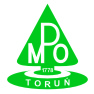 System Zarządzania JakościąPostępowanie o zamówienie publiczneWYKAZ OSÓB SKIEROWANYCH PRZEZ WYKONAWCĘ DO REALIZACJI ZAMÓWIENIAPostępowanie o zamówienie publiczneWYKAZ OSÓB SKIEROWANYCH PRZEZ WYKONAWCĘ DO REALIZACJI ZAMÓWIENIAZnak: MD/ZP-31/2020Załącznik nr 5 do SIWZZnak: MD/ZP-31/2020Lp.Imię i nazwiskoKwalifikacje zawodoweRola Doświadczenie
 i wykształcenia niezbędne do wykonania zamówienia (szczegółowy opis potwierdzający spełnianie warunku określonego w SIWZ. Informacja o podstawie do dysponowania tą osobą (zasób własny – umowa o dzieło, umowa zlecenie itd.; zasób podmiotu trzeciego)1.2.3.4.